National Agriculture Training Academy (NATA)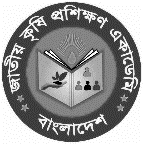 Gazipur-1701Training on “Good Governance”Duration: 05 Days (20 - 24 January, 2019)Name for CertificateSL.NameDesignationSignatureDr. MD. JAMAL UDDINAdditional Deputy Director (PP), Deputy Director's Office, NarsingdiABDULLAH AL MAMUNAgriculture Extension Officer, Upazila Agriculture Office, Saturia, ManikganjNIAZ MOHAMMAD MITHUNAgriculture Extension Officer, Upazila Agriculture Office, Manikganj Sadar, ManikganjMOST. SHIBLY KHANDOKERAgriculture Extension Officer, Upazila Agriculture Office, Gabtali, BoguraMD. MAMUNUR RASHIDAgriculture Extension Officer, Upazila Agriculture Office, Bhangura, PabnaRAJESH PROSHAD ROYAgriculture Extension Officer, Upazila Agriculture Office, Akkelpur, JoypurhatMD.  RUBEL HUSANAgriculture Extension Officer, Upazila Agriculture Office, Panchagarh Sadar, PanchagarhTAHAMINA SULTANAAgriculture Extension Officer, Upazila Agriculture Office, Sreepur, GazipurSYED SABBIR AHMEDPublic Relations Officer, BIRTAN, 22 Manik Mia Avenue Sher-E Bangla Nagar, DhakaMD. MONJURUL HUDACotton Development Officer, Cotton Development Board, Head Office, Khambrai, DhakaS. M. ABDUS SALAMSenior Administrative Officer, BSRI, Ishwardi, PabnaMD. NURUL HUDA AL MAMUNScientific Officer, Soil Resource Development Institute, JamalpurMD. RAZIB HOSSAINSeed Analyst, Regional Seed Certification Office, ChattogramMD. TUSAR PARVEG KHANAssistant Secretary, Common Service Division, BADC, DhakaMD. RASHEDUL HASANAssistant Secretary, Establishment Division, BADC, DhakaSUSHAN CHOWHANScientific Officer & In-charge, BINA Sub-station, MaguraMOHAMMAD KHORSHED ALAMScientific Officer, Plant Breeding Division, BARI, GazipurMD. RUHUL AMINSeed Pathologist, Regional Seed Certification Office, SCA, Rangpur Region, RangpurDR. MD. RAJAB ALIPrincipal Scientific Officer, Regional Agricultural Research Station, BARI, JamalpurMD. AL-AMIN KHANScientific Officer, Regional Spices Research Center, BARI, GazipurDR. MD. MANIRUZZAMANPrincipal Scientific Officer, Irrigation and Water Management, BRRI, GazipurKAWSAR AHMADAssistant Director (Procurement), BRRI, GazipurMD. AMZAD HOSSAINAdditional Deputy Director (Crop), Department of Agricultural Extension, NoakhaliSAMIDUL ISLAMAgriculture Extension Officer, Upazila Agriculture Office, Sherpur, BoguraKHALED SAIFULLAHSenior Scientific Officer, Bangladesh Jute Research InstituteDR. MOHAMMAD QUAMRUL ISLAM MATINScientific Officer, BARI, GazipurMD. RAFIKUL ISLAMAgriculture Extension Officer, Upazila Agriculture Office, Madhukhali, FaridpurMD. MASUM KABIRAgriculture Extension Officer, Upazila Agriculture Office, Shajahanpur, BoguraBANANI KARMAKERAdditional Agriculture Officer, Upazila Agriculture Office, Sadar, Gazipur`MD. QUAMRUZZAMANAgriculture Extension Officer, Upazila Agriculture Office, Dagonbhuiyan, Feniড. মো. জামাল উদ্দীনঅতিরিক্ত উপপরিচালক (পিপি), উপপরিচালকের কার্যালয়, নরসিংদীআব্দুল্লাহ আল মামুনকৃষি সম্প্রসারণ কর্মকর্তা, উপজেলা কৃষি অফিস, সাটুঁরিয়া, মানিকগঞ্জনিয়াজ মোহাম্মাদ মিঠুনকৃষি সম্প্রসারণ কর্মকর্তা, উপজেলা কৃষি অফিস, মানিকগঞ্জ সদর, মানিকগঞ্জমোছাঃ শিবলী খন্দকারকৃষি সম্প্রসারণ কর্মকর্তা, উপজেলা কৃষি অফিস, গাবতলী, বগুড়ামো. মামুনুর রশিদকৃষি সম্প্রসারণ কর্মকর্তা, উপজেলা কৃষি অফিস, ভাঙ্গুরা, পাবনা রাজেশ প্রসাদ রায়কৃষি সম্প্রসারণ কর্মকর্তা, উপজেলা কৃষি অফিস, আক্কেলপুর, জয়পুরহাটমোঃ রুবেল হুসেনকৃষি সম্প্রসারণ কর্মকর্তা, উপজেলা কৃষি অফিস, পঞ্চগড় সদর, পঞ্চগড়তাহমিনা সুলতানাকৃষি সম্প্রসারণ কর্মকর্তা, উপজেলা কৃষি অফিস, শ্রীপুর, গাজীপুরসৈয়দ সাব্বির আহমেদজনসংযোগ কর্মকর্তা, বারটান, সেচ ভবন, ২২ মানিক মিয়া এভিনিউ শের-ই বাংলা নগর, ঢাকামোঃ মনজুরুল হুদাতুলা উন্নয়ন কর্মকর্তা, তুলা উন্নয়ন বোর্ড, প্রধান কার্যালয়, খামাড়বাড়ি, ঢাকাএস. এম. আব্দুস ছালামসিনিয়র প্রশাসনিক কর্মকর্তা, বিএসআরআই, ঈশ্বরদী, পাবনামোঃ নূরুল হুদা আল মামুনবৈজ্ঞানিক কর্মকর্তা, মৃত্তিকা সম্পদ উন্নয়ন ইনস্টিটিউট, আঞ্চলিক গবেষণাগার, জামালপুরমো. রাজিব হুসাইনবীজ বিশ্লেষক, বীজ প্রত্যয়ন এজেন্সী, চট্টগ্রামমোঃ তুষার পারভেজ খানসহকারী সচিব,  সাধারণ পরিচর্যা বিভাগ, কৃষি ভবন, বিএডিসি, ঢাকামোঃ রাসেদুল হাসানসহকারী সচিব, সংস্থাপন বিভাগ কৃষি ভবন, বিএডিসি, ঢাকাসুশান চৌহানবৈজ্ঞানিক কর্মকর্তা, বিনা উপকেন্দ্র, মাগুরামুহাম্মদ খোরশেদ আলমবৈজ্ঞানিক কর্মকর্তা, উদ্ভিদ প্রজনন, বিভাগ, বিএআরআইমো. রুহুল আমীনসীড প্যাথলজিস্ট, আঞ্চলিক বীজ প্রত্যয়ন অফিস, রংপুর অঞ্চল, রংপুরড. মোঃ রজব আলীপ্রধান বৈজ্ঞানিক কর্মকর্তা, আঞ্চলিক কৃষি গবেষণা স্টেশন, বিএআরআই, জামালপুরমোঃ আল-আমিন খানবৈজ্ঞানিক কর্মকর্তা, আঞ্চলিক মসলা গবেষণা কেন্দ্র, বিএআরআই, গাজীপুর ড. মোঃ মনিরুজ্জামানপ্রধান বৈজ্ঞানিক কর্মকর্তা, সেচ ও পানি ব্যবস্থাপনা, বিআরআরআই, গাজীপুর কাওছার আহমদসহকারী পরিচালক (প্রকিউরমেন্ট),  বিআরআরআই, গাজীপুরমোঃ আমজাদ হোসেনঅতিরিক্ত উপ-পরিচালক (শস্য), কৃষি সম্প্রসারণ অধিদপ্তর, নোয়াখালীছামিদুল ইসলামকৃষি সম্প্রসারণ অফিসার,  উপজেলা কৃষি অফিস, শেরপুর, বগুড়াখালেদ সাইফুল্লাহঊর্ধ্বতন বৈজ্ঞানিক কর্মকর্তা, বাংলাদেশ পাট গবেষণা ইনস্টিটিউটড. মোহাম্মদ কামরুল ইসলাম মতিন বৈজ্ঞানিক কর্মকর্তা,  বিএআরআই, গাজীপুরমোঃ রফিকুল ইসলামকৃষি সম্প্রসারণ অফিসার, উপজেলা কৃষি অফিস, মধুখালী, ফরিদপুর  মোঃ মাসুম কবিরকৃষি সম্প্রসারণ অফিসার, উপজেলা কৃষি অফিস, শাজাহানপুর, বগুড়াবনানী কর্মকারঅতিরিক্ত কৃষি অফিসার, উপজেলা কৃষি অফিসার, সদর, গাজীপুরমোঃ কামরুজ্জামানকৃষি সম্প্রসারণ অফিসার, উপজেলা কৃষি অফিস, দাগনভুঞা, ফেনী